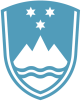 Statement by Sloveniaat the48th Session of the Human Rights CouncilInteractive Dialogue with the Independent Expert on the Enjoyment of all Human Rights by Older PersonsGeneva, 20 September 2021Madame President,We welcome the latest report of the Independent Expert. Discussing the prevalence of ageism and age discrimination on the enjoyment of human rights of older persons is more needed than ever. Mme. Independent Expert,While ageism and age discrimination in general affect people across their life cycle, it can disproportionally affect also older persons. In the report, you analyse different aspects of ageism including by pointing out the structural ageism in legislation, policies and practices. Could you please elaborate what would be best approach to tackle the complexity of ageism and to address gaps in the current approaches?Let me end by stressing our own contribution with the resolution on the topic of ageism and age based discrimination, that we are running together with Argentina and Brazil at this session. We invite everyone to engage constructively in the negotiations.Finally, allow me to reiterate Slovenia’s full support for your work and your mandate.  Thank you.